Here are the top 10 skills needed in the hospitality industry.1.Customer Service SkillsAbove all else, the one thing that can make or break you in hospitality is your ability to meet customer expectations. Whether you are simply serving drinks or running an entire hotel, it’s your job to ensure that your customers are having a great time and that they have nothing to worry about.Essentially, customer service is about being both positive and proactive. Even when you are dealing with a difficult customer, it’s important to smile, be polite and remain professional; alternatively, on certain occasions, it can also be about going that extra mile for a guest or a patron. Remember: the more positive the experience you provide, the more likely you are to receive good feedback – and a good tip, too.2. Cultural AwarenessIn hospitality, a large percentage of the customers you face (and, indeed, people you work alongside) will be from abroad; this means working with people from a variety of cultural backgrounds. As a result, your ability to be culturally aware and adapt to attitudes and norms that are different from your own is crucial to building a successful career.Your customers will not always share the same values, belief systems and perceptions, so it’s important to take this into account when trying to help them feel more comfortable. As with all customers, the goal is to make them so happy that they’ll want to come back, so ensure that you’ve taken all measures required, whatever they may be.3. Communication SkillsStrong communication skills are highly valued in every industry, but especially so in hospitality and tourism. Each day, you will be dealing with people from a variety of backgrounds, ages, nationalities and temperaments, so it is important that you can communicate in a way that is both clear and understandable, as well as representative of your employer’s brand. As already mentioned, you want your customers to come back, so the ability to build and cultivate relationships can make a big difference. It is also important to be able to communicate clearly with your fellow staff members, especially in busy, high-pressure environments like kitchens or nightclubs, where effective teamwork is crucial.4. Multitasking SkillsOne of the reasons why hospitality can be so difficult to work in is because it’s almost always hectic. In most cases, there’s no such thing as a quiet day in the office and, therefore, the ability to multitask and handle several tasks at once will serve you well. This means learning how to prioritise and manage your time effectively, while you’ll also need to be able to handle pressure and remain calm when things get chaotic. Even if it’s just a part-time role while you’re studying, these are key soft skills that are highly sought-after in any workplace.5. Work EthicIf you’re going to work in hospitality, then regardless of your role, you’re going to have to work hard. It’s likely that you will be on your feet for most of the time, working long shifts for little reward – all while maintaining a cheerful and friendly façade in front of customers. Therefore, if you have a tendency to skive, or you’re not willing to roll up your sleeves and get stuck in, it’s likely that you will get found out – and dismissed – rather quickly.6. Language SkillsAlthough not necessarily a requisite, language skills are a huge bonus in this field because they allow you to communicate with a wider range of clients. They are particularly useful if you want to work in the tourism sector, where your knowledge of languages is useful on an in-person, day-to-day basis. Language skills can also benefit your career in the long term, too. If you speak French, for example, then there could be operations and/or management opportunities available to you on a more senior level, such as in a customer liaison or relationship management role. Indeed, languages are a plus in any industry, so why not consider taking a class?7. ProfessionalismMost employers in the hospitality industry rely on their customer-facing staff to uphold the reputation of their brand; therefore, it’s important that, at all times, you remain highly professional.Usually, this means ensuring that you look tidy and well-groomed, are on time for your shifts and are not caught doing anything you shouldn’t be, such as smoking outside the main entrance or not washing your hands before handling food. It also means keeping your cool and not reacting negatively when dealing with an angry or irate customer, especially at the end of a long and tiring shift.8. Teamwork SkillsIn hospitality, regardless of your role, you will always only ever be one cog in a much larger machine. Whether it’s within a particular hotel department, in a busy kitchen or as part of the bar staff, you need to be able to work well with others, especially during busy periods. Given the high turnover rate within the industry, this can be challenging. After all, you’ll have to adapt to new faces constantly and build relationships from scratch all over again. But if you’re not working seamlessly in union, the whole operation can start to go south, which is bad for customers, for your employer and, ultimately, for you.9. Problem-Solving SkillsAgain, this is a skill that is highly valued in any industry; in hospitality, though, the ability to think on your feet and solve problems quickly can save yourself a lot of potential hassle. For instance, if a guest complains about their room, you could offer them complimentary drinks in the bar while you wait for another guest to check out. This keeps the customer happy, leaves a good impression of the hotel and saves you the trouble of a potential conflict. Alternatively, if a customer has very specific dietary requirements, you could consult with the chef on their behalf to offer a tailored alternative solution. Remember: the easiest way to keep customers happy is to provide solutions to their problems (within reason, of course), so if you are proactive and keen to get issues resolved, hospitality could be a good fit.10. Attention to DetailAlthough your attention to detail skills won’t make or break your hospitality career, there are times when they can come in handy. Whether it’s spotting billing or administrative errors at reception or noticing that a particular ingredient is past its best in the kitchen, it’s the little things that can make a big difference. It can also help you to develop relationships with customers and provide a more positive experience overall. For instance, suggesting a particular wine to accompany a dish, remembering how a certain customer prefers their drink to be made, or even noticing that somebody is struggling to carry their luggage and offering to help are all small details that can leave a big impression on customers. Although it’s not for everybody, the hospitality industry can be a fascinating and rewarding place to work, especially if you enjoy meeting and interacting with new people. If you possess the skills on this list, there’s no reason why you can’t be successful, either. Whether it’s for a part-time summer job or an entire career, the basis of everything you will need is the same.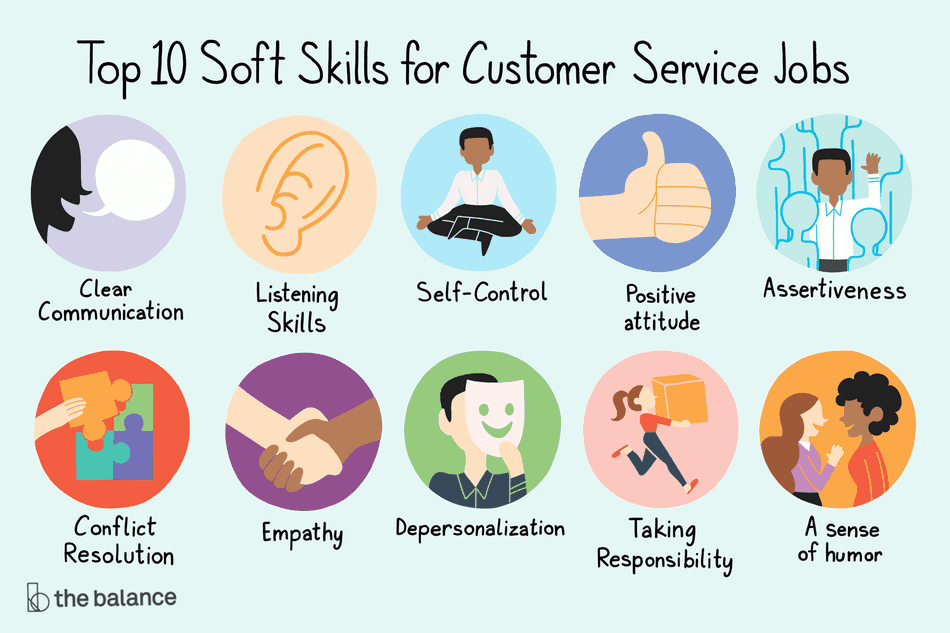 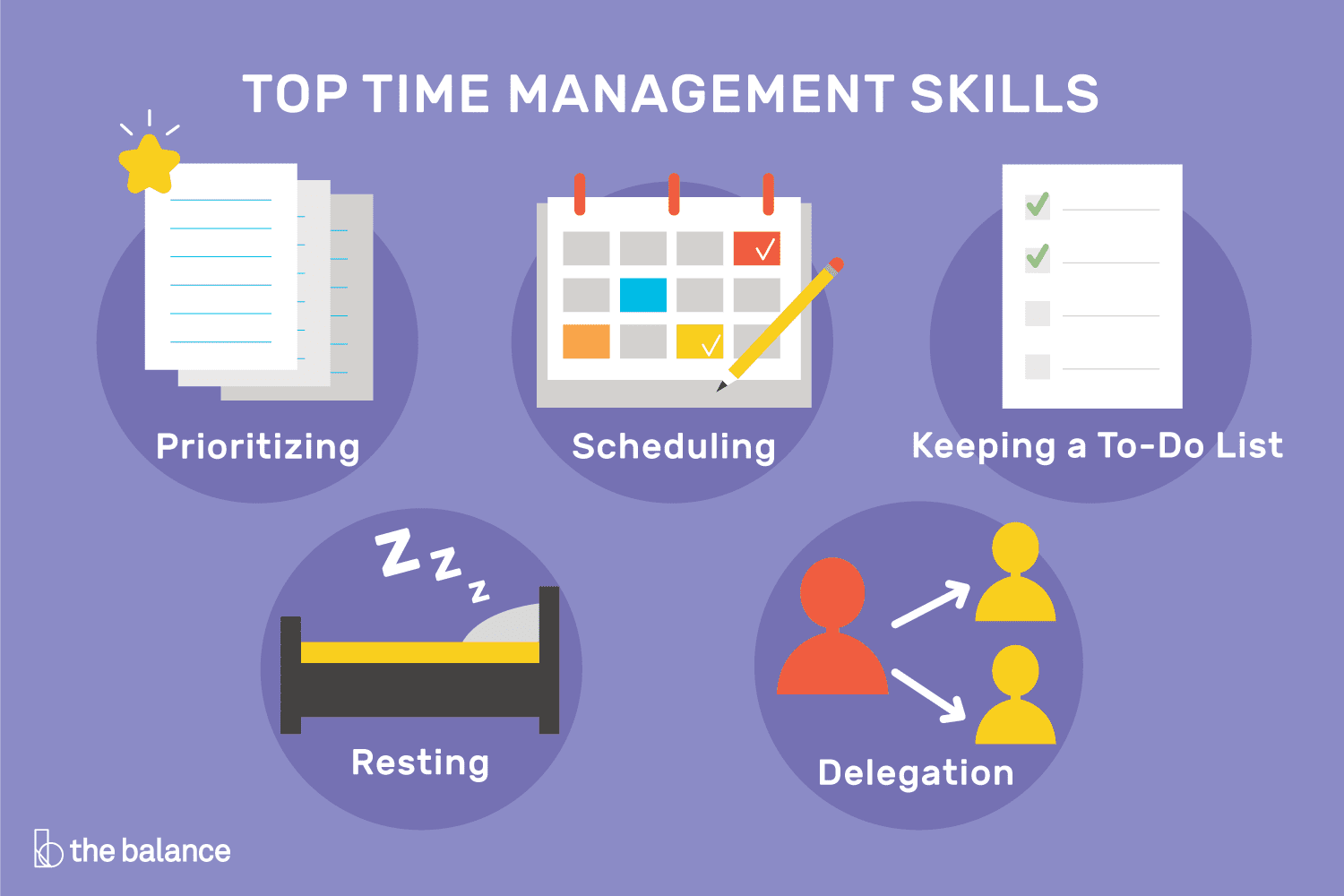 